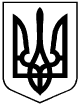 УКРАЇНАМІСЦЕВЕ САМОВРЯДУВАННЯВЕРХНЬОДНІПРОВСЬКА МІСЬКА РАДАКАМ’ЯНСЬКОГО РАЙОНУДНІПРОПЕТРОВСЬКОЇ ОБЛАСТІДев’яте скликанняДев’ята сесіяР І Ш Е Н Н Я«Про встановлення ставок єдиного податку для фізичних осіб – підприємців на території Верхньодніпровської міської територіальної громади з 01.01.2022 року»З метою впорядкування справляння місцевих податків та зборів, збалансованості надходжень фінансових ресурсів до доходної частини міського бюджету, відповідно до Податкового кодексу України, керуючись п.24 ч.1 ст.26, ч.1 ст.59 Закону України  «Про місцеве самоврядування в Україні», Верхньодніпровська міська рада, - В И Р І Ш И Л А:1. Встановити на території Верхньодніпровської міської територіальної громади, а саме в населених пунктах: м.Верхньодніпровськ, смт.Дніпровське,  смт.Новомиколаївка та села Братське, Воєводівка, Чепине, Чкаловка, Боровківка, Авксенівка, Вільні Хутори, Матюченкове, Павло-Григорівка, Ярок, Бородаївка, Правобережне, Водяне, Андріївка, Діденкове, Зелене, Зуботрясівка, Кривоносове, Миколаївка, Томаківка, Солов'ївка, Ганнівка, Заполички, Клин, Мости, Новоселівка, Попівка, Дніпровокам’янка, Івашкове, Калужине, Павлівка, Суслівка, Заріччя, Бородаївські хутори, Василівка, Домоткань, Корнило-Наталівка, Якимівка, Мишурин Ріг, Перше Травня, Новогригорівка, Підлужжя, Самоткань, Тарасівка, Пушкарівка Кам’янського району Дніпропетровської області, ставки єдиного податку для фізичних осіб – підприємців з розрахунку на календарний місяць, у таких розмірах:1) для першої групи платників єдиного податку, які здійснюють виключно роздрібний продаж товарів з торговельних місць на ринках: 8,5 відсотків від розміру прожиткового мінімуму для працездатних осіб, встановленого законом на 1 січня податкового (звітного) року (крім продажу квітів) та 6 відсотків від розміру прожиткового мінімуму для працездатних осіб, встановленого законом на 1 січня податкового (звітного) року при продажі квітів;2) для другої групи платників єдиного податку, які здійснюють господарську діяльність з надання послуг, крім побутових, платникам єдиного податку та/або населенню, виробництво та/або продаж товарів, діяльність у сфері ресторанного господарства, згідно додатку 1 до даного рішення; 3) для першої групи платників єдиного податку, які провадять господарську діяльність з надання побутових послуг населенню та для другої групи платників єдиного податку, які здійснюють господарську діяльність з надання побутових послуг платникам єдиного податку та/або населенню, згідно додатку 2 до даного рішення4) ставки єдиного податку для першої та другої груп платників єдиного податку застосовуються з особливостями, встановленими вимогами пунктів 293.2, 293.4, 293.6, 293.7 та 293.8 статті 293 Податкового кодексу України (далі – ПКУ).2. Встановити, що ставки єдиного податку для другої групи фізичних осіб – підприємців не визначені даним рішенням (у додатку 1) застосовуються на рівні 14 відсотків від розміру мінімальної заробітної плати, встановленої законом на 1 січня податкового (звітного) року.3. Платниками податку є суб’єкти господарювання, які застосовують спрощену систему оподаткування, обліку та звітності, визначені підпунктами 1 та 2 пункту 291.4 статті 291 ПКУ.4. Об’єкт оподаткування визначається відповідно:1) для платників єдиного податку першої групи відповідно до підпункту 1 пункту 291.4 статті 291 та підпункту 1 пункту 292.1 статті 292 ПКУ;2) для платників єдиного податку другої групи відповідно до підпункту 2 пункту 291.4 статті 291 та підпункту 1 пункту 292.1 статті 292 ПКУ.5. База оподаткування для платників єдиного податку першої та другої груп визначається відповідно до пункту 293.1 статті 293 ПКУ.6. Порядок обчислення податку встановлюється відповідно до пунктів 295.2, 295.5 та 295.8 статті 295 ПКУ з урахуванням особливостей, визначених статтею 297 ПКУ.7. Податковий період встановлюється відповідно до статті 294 ПКУ.8. Строк та порядок сплати податку визначається відповідно до пунктів 295.1, 295.4 та 295.7 статті 295 ПКУ з урахуванням особливостей, визначених статтею 297 ПКУ.9. Строк та порядок подання звітності про обчислення і сплату податку визначено пунктами 296.2, 296.4, підпунктом 296.5.1 пункту 296.5 статті 296 ПКУ з урахуванням особливостей, визначених статтею 297 ПКУ.10. Дане рішення набуває чинності з дня прийняття та вводиться в дію з 01 січня 2022 року.11. Дане рішення підлягає оприлюдненню в районній газеті «Придніпровський край», на інформаційному стенді в приміщенні міської ради та на офіційному веб-сайті міської ради. 12. Секретарю міської ради Чумаченко В.М. забезпечити оприлюднення даного рішення та його направлення до відповідного контролюючого органу, в порядку та у строки визначені Податковим кодексом України.13. Рішення Верхньодніпровської міської ради №523-22/УІІІ  від 07 липня 2020 року «Про встановлення ставок єдиного податку для фізичних осіб – підприємців на території Верхньодніпровської міської об’єднаної територіальної громади з 01.01.2021 року» вважати таким, що втратило чинність з 01 січня 2022 року.14. Контроль за виконанням даного рішення покладається на постійну депутатську комісію міської ради з питань фінансів, планування соціально-економічного розвитку, інвестицій та міжнародного співробітництва.Верхньодніпровський                                                                  міський голова                                                                      Г. Лебідьм. Верхньодніпровськ“08” липня  2021 року№350-9/ІХВінокурова6-05-01Додаток 1 до рішення Верхньодніпровської міської радивід 08.07.2021  року № 350-9/ІХВерхньодніпровський міський голова                   _______________Г. ЛебідьСтавки єдиного податку для другої групи платників єдиного податку, які здійснюють господарську діяльність з надання послуг, крім побутових, платникам єдиного податку та/або населенню, виробництво та/або продаж товарів, діяльність у сфері ресторанного господарства (Ставка єдиного податку на місяць (відсотків від мінімальної заробітної плати, установленої законом на 1 січня податкового (звітного) року)Ставки вводяться в дію з 01 січня 2022 року. Найменування населених пунктів: м.Верхньодніпровськ, смт.Дніпровське,  смт.Новомиколаївка та села Братське, Воєводівка, Чепине, Чкаловка, Боровківка, Авксенівка, Вільні Хутори, Матюченкове, Павло-Григорівка, Ярок, Бородаївка, Правобережне, Водяне, Андріївка, Діденкове, Зелене, Зуботрясівка, Кривоносове, Миколаївка, Томаківка, Солов'ївка, Ганнівка, Заполички, Клин, Мости, Новоселівка, Попівка, Дніпровокам’янка, Івашкове, Калужине, Павлівка, Суслівка, Заріччя, Бородаївські хутори, Василівка, Домоткань, Корнило-Наталівка, Якимівка, Мишурин Ріг, Перше Травня, Новогригорівка, Підлужжя, Самоткань, Тарасівка, Пушкарівка Кам’янського району Дніпропетровської областіДодаток 2 до рішення Верхньодніпровської міської радивід 08.07.2021 року № 350-9/ІХВерхньодніпровський міський голова                   _______________Г. ЛебідьСтавки єдиного податку для фізичних осіб - підприємців, які провадятьгосподарську діяльність з надання побутових послугСтавки вводяться в дію з 01 січня 2022 року. Найменування населених пунктів: м.Верхньодніпровськ, смт.Дніпровське,  смт.Новомиколаївка та села Братське, Воєводівка, Чепине, Чкаловка, Боровківка, Авксенівка, Вільні Хутори, Матюченкове, Павло-Григорівка, Ярок, Бородаївка, Правобережне, Водяне, Андріївка, Діденкове, Зелене, Зуботрясівка, Кривоносове, Миколаївка, Томаківка, Солов'ївка, Ганнівка, Заполички, Клин, Мости, Новоселівка, Попівка, Дніпровокам’янка, Івашкове, Калужине, Павлівка, Суслівка, Заріччя, Бородаївські хутори, Василівка, Домоткань, Корнило-Наталівка, Якимівка, Мишурин Ріг, Перше Травня, Новогригорівка, Підлужжя, Самоткань, Тарасівка, Пушкарівка Кам’янського району Дніпропетровської областіКод КВЕДНазва%%AСІЛЬСЬКЕ ГОСПОДАРСТВО, ЛІСОВЕ ГОСПОДАРСТВО ТА РИБНЕ ГОСПОДАРСТВОСІЛЬСЬКЕ ГОСПОДАРСТВО, ЛІСОВЕ ГОСПОДАРСТВО ТА РИБНЕ ГОСПОДАРСТВОСІЛЬСЬКЕ ГОСПОДАРСТВО, ЛІСОВЕ ГОСПОДАРСТВО ТА РИБНЕ ГОСПОДАРСТВО01Сільське господарство, мисливство та надання пов'язаних із ними послуг,   крім віднесених до побутових послуг населеннюСільське господарство, мисливство та надання пов'язаних із ними послуг,   крім віднесених до побутових послуг населеннюСільське господарство, мисливство та надання пов'язаних із ними послуг,   крім віднесених до побутових послуг населенню01.1Вирощування однорічних і дворічних культурВирощування однорічних і дворічних культурВирощування однорічних і дворічних культур01.11Вирощування зернових культур (крім рису), бобових культур і насіння олійних культур111101.12Вирощування рису111101.13Вирощування овочів і баштанних культур, коренеплодів і бульбоплодів131301.14Вирощування цукрової тростини111101.16Вирощування прядивних культур111101.19Вирощування інших однорічних і дворічних культур111101.2Вирощування багаторічних культурВирощування багаторічних культурВирощування багаторічних культур01.21Вирощування винограду131301.24Вирощування зерняткових і кісточкових фруктів131301.25Вирощування ягід, горіхів, інших плодових дерев і чагарників131301.26Вирощування олійних плодів131301.27Вирощування культур для виробництва напоїв131301.28Вирощування пряних, ароматичних і лікарських культур131301.29Вирощування інших багаторічних культур131301.3Відтворення рослинВідтворення рослинВідтворення рослин01.30Відтворення рослин131301.4ТваринництвоТваринництвоТваринництво01.41Розведення великої рогатої худоби молочних порід131301.42Розведення іншої великої рогатої худоби та буйволів131301.43Розведення коней та інших тварин родини конячих131301.45Розведення овець і кіз131301.46Розведення свиней131301.47Розведення свійської птиці131301.49Розведення інших тварин9901.5Змішане сільське господарствоЗмішане сільське господарствоЗмішане сільське господарство01.50Змішане сільське господарство131301.6Допоміжна діяльність у сільському господарстві та післяурожайна діяльністьДопоміжна діяльність у сільському господарстві та післяурожайна діяльністьДопоміжна діяльність у сільському господарстві та післяурожайна діяльність01.61Допоміжна діяльність у рослинництві10,510,501.62Допоміжна діяльність у тваринництві10,510,501.63Післяурожайна діяльність10,510,501.64Оброблення насіння для відтворення10,510,501.7Мисливство, відловлювання тварин і надання пов’язаних із ними послугМисливство, відловлювання тварин і надання пов’язаних із ними послугМисливство, відловлювання тварин і надання пов’язаних із ними послуг01.70Мисливство, відловлювання тварин і надання пов’язаних із ними послуг131302Лісове господарство та лісозаготівліЛісове господарство та лісозаготівліЛісове господарство та лісозаготівлі02.1Лісівництво та інша діяльність у лісовому господарствіЛісівництво та інша діяльність у лісовому господарствіЛісівництво та інша діяльність у лісовому господарстві02.10Лісівництво та інша діяльність у лісовому господарстві131302.2ЛісозаготівліЛісозаготівліЛісозаготівлі02.20Лісозаготівлі131302.3Збирання дикорослих недеревних продуктівЗбирання дикорослих недеревних продуктівЗбирання дикорослих недеревних продуктів02.30Збирання дикорослих недеревних продуктів131302.4Надання допоміжних послуг у лісовому господарствіНадання допоміжних послуг у лісовому господарствіНадання допоміжних послуг у лісовому господарстві02.40Надання допоміжних послуг у лісовому господарстві131303Рибне господарствоРибне господарствоРибне господарство03.1РибальствоРибальствоРибальство03.12Прісноводне рибальство101003.2Рибництво (аквакультура)Рибництво (аквакультура)Рибництво (аквакультура)03.22Прісноводне рибництво (аквакультура)1010CПЕРЕРОБНА ПРОМИСЛОВІСТЬПЕРЕРОБНА ПРОМИСЛОВІСТЬПЕРЕРОБНА ПРОМИСЛОВІСТЬ10Виробництво харчових продуктівВиробництво харчових продуктівВиробництво харчових продуктів10.1Виробництво м'яса та м'ясних продуктівВиробництво м'яса та м'ясних продуктівВиробництво м'яса та м'ясних продуктів10.11Виробництво м'яса101010.12Виробництво м'яса свійської птиці101010.13Виробництво м'ясних продуктів101010.2Перероблення та консервування риби, ракоподібних і молюсківПерероблення та консервування риби, ракоподібних і молюсківПерероблення та консервування риби, ракоподібних і молюсків10.20Перероблення та консервування риби, ракоподібних і молюсків101010.3Перероблення та консервування фруктів і овочівПерероблення та консервування фруктів і овочівПерероблення та консервування фруктів і овочів10.31Перероблення та консервування картоплі101010.32Виробництво фруктових і овочевих соків101010.39Інші види перероблення та консервування фруктів і овочів101010.4Виробництво олії та тваринних жирівВиробництво олії та тваринних жирівВиробництво олії та тваринних жирів10.41Виробництво олії та тваринних жирів101010.42Виробництво маргарину і подібних харчових жирів101010.5Виробництво молочних продуктівВиробництво молочних продуктівВиробництво молочних продуктів10.51Перероблення молока, виробництво масла та сиру101010.52Виробництво морозива101010.6Виробництво продуктів борошномельно-круп'яної промисловості,крохмалів і крохмальних продуктівВиробництво продуктів борошномельно-круп'яної промисловості,крохмалів і крохмальних продуктівВиробництво продуктів борошномельно-круп'яної промисловості,крохмалів і крохмальних продуктів10.61Виробництво продуктів борошномельно-круп'яної промисловості101010.62Виробництво крохмалів і крохмальних продуктів101010.7Виробництво хліба, хлібобулочних і борошняних виробівВиробництво хліба, хлібобулочних і борошняних виробівВиробництво хліба, хлібобулочних і борошняних виробів10.71Виробництво хліба та хлібобулочних виробів; виробництво борошняних кондитерських виробів, тортів і тістечок нетривалого зберігання101010.72Виробництво сухарів і сухого печива; виробництво борошняних кондитерських виробів, тортів і тістечок тривалого зберігання101010.73Виробництво макаронних виробів і подібних борошняних виробів101010.8Виробництво інших харчових продуктівВиробництво інших харчових продуктівВиробництво інших харчових продуктів10.81Виробництво цукру101010.82Виробництво какао, шоколаду та цукрових кондитерських виробів101010.83Виробництво чаю та кави101010.84Виробництво прянощів і приправ101010.85Виробництво готової їжі та страв101010.86Виробництво дитячого харчування та дієтичних харчових продуктів101010.89Виробництво інших харчових продуктів, не віднесених до інших угруповань101010.9Виробництво готових кормів для тваринВиробництво готових кормів для тваринВиробництво готових кормів для тварин10.91Виробництво готових кормів для тварин, що утримуються на фермах101010.92Виробництво готових кормів для домашніх тварин101013Текстильне виробництвоТекстильне виробництвоТекстильне виробництво13.2Ткацьке виробництво13.20Ткацьке виробництво131313.3Оздоблення текстильних виробівОздоблення текстильних виробівОздоблення текстильних виробів13.30Оздоблення текстильних виробів131313.9Виробництво інших текстильних виробів, крім за індивідуальним замовленнямВиробництво інших текстильних виробів, крім за індивідуальним замовленнямВиробництво інших текстильних виробів, крім за індивідуальним замовленням13.91Виробництво трикотажного полотна101013.92Виробництво готових текстильних виробів, крім одягу та за індивідуальним замовленням111113.93Виробництво килимів і килимових виробів, крім за індивідуальним замовленням131313.94Виробництво канатів, мотузок, шпагату та сіток111113.95Виробництво нетканих текстильних матеріалів і виробів із них, крім одягу та за індивідуальним замовленням111113.96Виробництво інших текстильних виробів технічного та промислового призначення101013.99Виробництво інших текстильних виробів, н. в. і. у. та крім за індивідуальним замовленням101014Виробництво одягуВиробництво одягуВиробництво одягу14.1Виробництво одягу, крім хутряного та за індивідуальним замовленнямВиробництво одягу, крім хутряного та за індивідуальним замовленнямВиробництво одягу, крім хутряного та за індивідуальним замовленням14.11Виробництво одягу зі шкіри, крім за індивідуальним замовленням101014.12Виробництво робочого одягу, крім за індивідуальним замовленням101014.13Виробництво іншого верхнього одягу, крім за індивідуальним замовленням101014.14Виробництво спіднього одягу, крім за індивідуальним замовленням101014.19Виробництво іншого одягу й аксесуарів, крім за індивідуальним замовленням101014.2Виготовлення виробів із хутра, крім за індивідуальним замовленнямВиготовлення виробів із хутра, крім за індивідуальним замовленнямВиготовлення виробів із хутра, крім за індивідуальним замовленням14.20Виготовлення виробів із хутра, крім за індивідуальним замовленням131314.3Виробництво трикотажного та в'язаного одягу, крім за індивідуальним замовленнямВиробництво трикотажного та в'язаного одягу, крім за індивідуальним замовленнямВиробництво трикотажного та в'язаного одягу, крім за індивідуальним замовленням14.31Виробництво панчішно-шкарпеткових виробів101014.39Виробництво іншого трикотажного та в'язаного одягу101015Виробництво шкіри, виробів зі шкіри та інших матеріалів, крім за індивідуальним замовленнямВиробництво шкіри, виробів зі шкіри та інших матеріалів, крім за індивідуальним замовленнямВиробництво шкіри, виробів зі шкіри та інших матеріалів, крім за індивідуальним замовленням15.1Дублення шкур і оздоблення шкіри, крім вичинки хутрових шкур за індивідуальним замовленням; виробництво дорожніх виробів, сумок, лимарно-сідельних виробів, крім за індивідуальним замовленням; вичинка та фарбування хутра, крім послуги з чищення та фарбування хутрових виробівДублення шкур і оздоблення шкіри, крім вичинки хутрових шкур за індивідуальним замовленням; виробництво дорожніх виробів, сумок, лимарно-сідельних виробів, крім за індивідуальним замовленням; вичинка та фарбування хутра, крім послуги з чищення та фарбування хутрових виробівДублення шкур і оздоблення шкіри, крім вичинки хутрових шкур за індивідуальним замовленням; виробництво дорожніх виробів, сумок, лимарно-сідельних виробів, крім за індивідуальним замовленням; вичинка та фарбування хутра, крім послуги з чищення та фарбування хутрових виробів15.11Дублення шкур і оздоблення шкіри; вичинка та фарбування хутра131315.12Виробництво дорожніх виробів, сумок, лимарно-сідельних виробів зі шкіри та інших матеріалів131315.2Виробництво взуття, крім за індивідуальним замовленнямВиробництво взуття, крім за індивідуальним замовленнямВиробництво взуття, крім за індивідуальним замовленням15.20Виробництво взуття, крім за індивідуальним замовленням101016Оброблення деревини та виготовлення виробів з деревини та корка, крім меблів та за індивідуальним замовленням; виготовлення виробів із соломки та рослинних матеріалів для плетінняОброблення деревини та виготовлення виробів з деревини та корка, крім меблів та за індивідуальним замовленням; виготовлення виробів із соломки та рослинних матеріалів для плетінняОброблення деревини та виготовлення виробів з деревини та корка, крім меблів та за індивідуальним замовленням; виготовлення виробів із соломки та рослинних матеріалів для плетіння16.1Лісопильне та стругальне виробництвоЛісопильне та стругальне виробництвоЛісопильне та стругальне виробництво16.10Лісопильне та стругальне виробництво131316.2Виготовлення виробів з деревини, корка, соломки та рослинних матеріалів для плетінняВиготовлення виробів з деревини, корка, соломки та рослинних матеріалів для плетінняВиготовлення виробів з деревини, корка, соломки та рослинних матеріалів для плетіння16.21Виробництво фанери, дерев'яних плит і панелей, шпону131316.22Виробництво щитового паркету131316.23Виробництво інших дерев'яних будівельних конструкцій і столярних виробів131316.24Виробництво дерев'яної тари131316.29Виробництво інших виробів з деревини; виготовлення виробів з корка, соломки та рослинних матеріалів для плетіння131317Виробництво паперу та паперових виробівВиробництво паперу та паперових виробівВиробництво паперу та паперових виробів17.2Виготовлення виробів з паперу та картонуВиготовлення виробів з паперу та картонуВиготовлення виробів з паперу та картону17.21Виробництво гофрованого паперу та картону, паперової та картонної тари131317.22Виробництво паперових виробів господарсько-побутового та санітарно-гігієнічного призначення131317.23Виробництво паперових канцелярських виробів101017.24Виробництво шпалер131317.29Виробництво інших виробів з паперу та картону131318Поліграфічна діяльність, тиражування записаної інформаціїПоліграфічна діяльність, тиражування записаної інформаціїПоліграфічна діяльність, тиражування записаної інформації18.1Поліграфічна діяльність і надання пов'язаних із нею послугПоліграфічна діяльність і надання пов'язаних із нею послугПоліграфічна діяльність і надання пов'язаних із нею послуг18.11Друкування газет101018.12Друкування іншої продукції101018.13Виготовлення друкарських форм і надання інших поліграфічних послуг101018.14Брошурувально-палітурна діяльність і надання пов'язаних із нею послуг101018.2Тиражування звуко-, відеозаписів і програмного забезпеченняТиражування звуко-, відеозаписів і програмного забезпеченняТиражування звуко-, відеозаписів і програмного забезпечення18.20Тиражування звуко-, відеозаписів і програмного забезпечення101022Виробництво гумових і пластмасових виробівВиробництво гумових і пластмасових виробівВиробництво гумових і пластмасових виробів22.1Виробництво гумових виробівВиробництво гумових виробівВиробництво гумових виробів22.19Виробництво інших гумових виробів131322.19Виробництво інших гумових виробів (гумового взуття), крім за індивідуальним замовленням101022.2Виробництво пластмасових виробівВиробництво пластмасових виробівВиробництво пластмасових виробів22.21Виробництво плит, листів, труб і профілів із пластмас131322.22Виробництво тари з пластмас131322.23Виробництво будівельних виробів із пластмас131322.29Виробництво інших виробів із пластмас131323Виробництво іншої неметалевої мінеральної продукціїВиробництво іншої неметалевої мінеральної продукціїВиробництво іншої неметалевої мінеральної продукції23.1Виробництво скла та виробів зі склаВиробництво скла та виробів зі склаВиробництво скла та виробів зі скла23.11Виробництво листового скла101023.12Формування й оброблення листового скла101023.13Виробництво порожнистого скла101023.14Виробництво скловолокна101023.19Виробництво й оброблення інших скляних виробів, у тому числі технічних101023.3Виробництво будівельних матеріалів із глиниВиробництво будівельних матеріалів із глиниВиробництво будівельних матеріалів із глини23.31Виробництво керамічних плиток і плит131323.32Виробництво цегли, черепиці та інших будівельних виробів із випаленої глини131323.4Виробництво іншої продукції з фарфору та керамікиВиробництво іншої продукції з фарфору та керамікиВиробництво іншої продукції з фарфору та кераміки23.41Виробництво господарських і декоративних керамічних виробів131323.42Виробництво керамічних санітарно-технічних виробів131323.43Виробництво керамічних електроізоляторів та ізоляційної арматури131323.44Виробництво інших керамічних виробів технічного призначення131323.49Виробництво інших керамічних виробів131323.5Виробництво цементу, вапна та гіпсових сумішейВиробництво цементу, вапна та гіпсових сумішейВиробництво цементу, вапна та гіпсових сумішей23.51Виробництво цементу131323.52Виробництво вапна та гіпсових сумішей131323.6Виготовлення виробів із бетону, гіпсу та цементуВиготовлення виробів із бетону, гіпсу та цементуВиготовлення виробів із бетону, гіпсу та цементу23.61Виготовлення виробів із бетону для будівництва131323.62Виготовлення виробів із гіпсу для будівництва131323.63Виробництво бетонних розчинів, готових для використання131323.64Виробництво сухих будівельних сумішей131323.65Виготовлення виробів із волокнистого цементу131323.69Виробництво інших виробів із бетону гіпсу та цементу131323.7Різання, оброблення та оздоблення декоративного та будівельного каменюРізання, оброблення та оздоблення декоративного та будівельного каменюРізання, оброблення та оздоблення декоративного та будівельного каменю23.70Різання, оброблення та оздоблення декоративного та будівельного каменю131325Виробництво готових металевих виробів, крім машин і устатковання та за індивідуальним замовленнямВиробництво готових металевих виробів, крім машин і устатковання та за індивідуальним замовленнямВиробництво готових металевих виробів, крім машин і устатковання та за індивідуальним замовленням25.1Виробництво будівельних металевих конструкцій і виробів, крім за індивідуальним замовленнямВиробництво будівельних металевих конструкцій і виробів, крім за індивідуальним замовленнямВиробництво будівельних металевих конструкцій і виробів, крім за індивідуальним замовленням25.11Виробництво будівельних металевих конструкцій і частин конструкцій131325.12Виробництво металевих дверей і вікон131325.2Виробництво металевих баків, резервуарів і контейнерів, крім за індивідуальним замовленнямВиробництво металевих баків, резервуарів і контейнерів, крім за індивідуальним замовленнямВиробництво металевих баків, резервуарів і контейнерів, крім за індивідуальним замовленням25.21Виробництво радіаторів і котлів центрального опалення131325.29Виробництво інших металевих баків, резервуарів і контейнерів131325.6Оброблення металів та нанесення покриття на метали; механічне оброблення металевих виробівОброблення металів та нанесення покриття на метали; механічне оброблення металевих виробівОброблення металів та нанесення покриття на метали; механічне оброблення металевих виробів25.61Оброблення металів та нанесення покриття на метали131325.62Механічне оброблення металевих виробів131325.7Виробництво столових приборів, інструментів і металевих виробів загального призначенняВиробництво столових приборів, інструментів і металевих виробів загального призначенняВиробництво столових приборів, інструментів і металевих виробів загального призначення25.71Виробництво столових приборів, крім за індивідуальним замовленням111125.72Виробництво замків і дверних петель, крім за індивідуальним замовленням131325.73Виробництво інструментів, крім за індивідуальним замовленням111125.9Виробництво інших готових металевих виробів, крім за індивідуальним замовленнямВиробництво інших готових металевих виробів, крім за індивідуальним замовленнямВиробництво інших готових металевих виробів, крім за індивідуальним замовленням25.91Виробництво сталевих бочок і подібних контейнерів131325.92Виробництво легких металевих паковань131325.93Виробництво виробів із дроту, ланцюгів і пружин131325.94Виробництво кріпильних і ґвинтонарізних виробів131325.99Виробництво інших готових металевих виробів, н. в. і. у.131326Виробництво комп'ютерів, електронної та оптичної продукціїВиробництво комп'ютерів, електронної та оптичної продукціїВиробництво комп'ютерів, електронної та оптичної продукції26.1Виробництво електронних компонентів і платВиробництво електронних компонентів і платВиробництво електронних компонентів і плат26.11Виробництво електронних компонентів131326.12Виробництво змонтованих електронних плат131326.2Виробництво комп’ютерів і периферійного устаткованняВиробництво комп’ютерів і периферійного устаткованняВиробництво комп’ютерів і периферійного устатковання26.20Виробництво комп’ютерів і периферійного устатковання131326.6Виробництво радіологічного, електромедичного й електротерапевтичного устаткованняВиробництво радіологічного, електромедичного й електротерапевтичного устаткованняВиробництво радіологічного, електромедичного й електротерапевтичного устатковання26.60Виробництво радіологічного, електромедичного й електротерапевтичного устатковання131326.7Виробництво оптичних приладів і фотографічного устаткованняВиробництво оптичних приладів і фотографічного устаткованняВиробництво оптичних приладів і фотографічного устатковання26.70Виробництво оптичних приладів і фотографічного устатковання131327Виробництво електричного устаткованняВиробництво електричного устаткованняВиробництво електричного устатковання27.3Виробництво проводів, кабелів і електромонтажних пристроївВиробництво проводів, кабелів і електромонтажних пристроївВиробництво проводів, кабелів і електромонтажних пристроїв27.33Виробництво електромонтажних пристроїв131327.4Виробництво електричного освітлювального устаткованняВиробництво електричного освітлювального устаткованняВиробництво електричного освітлювального устатковання27.40Виробництво електричного освітлювального устатковання131327.5Виробництво побутових приладів27.51Виробництво електричних побутових приладів131327.52Виробництво неелектричних побутових приладів131327.9Виробництво іншого електричного устатковання27.90Виробництво іншого електричного устатковання131328Виробництво машин і устатковання, н. в. і. у.Виробництво машин і устатковання, н. в. і. у.Виробництво машин і устатковання, н. в. і. у.28.2Виробництво інших машин і устатковання загального призначенняВиробництво інших машин і устатковання загального призначенняВиробництво інших машин і устатковання загального призначення28.25Виробництво промислового холодильного та вентиляційного устатковання131328.29Виробництво інших машин і устатковання загального призначення,н.в.і.у.131330Виробництво інших транспортних засобівВиробництво інших транспортних засобівВиробництво інших транспортних засобів30.1Будування суден і човнівБудування суден і човнівБудування суден і човнів30.11Будування суден і плавучих конструкцій131330.12Будування прогулянкових і спортивних човнів131331Виробництво меблів, крім за індивідуальним замовленнямВиробництво меблів, крім за індивідуальним замовленнямВиробництво меблів, крім за індивідуальним замовленням31.01Виробництво меблів для офісів і підприємств торгівлі131331.02Виробництво кухонних меблів131331.03Виробництво матраців131331.09Виробництво інших меблів131332Виробництво іншої продукції, крім виготовлення ювелірних виробів за індивідуальним замовленнямВиробництво іншої продукції, крім виготовлення ювелірних виробів за індивідуальним замовленнямВиробництво іншої продукції, крім виготовлення ювелірних виробів за індивідуальним замовленням32.1Виробництво ювелірних виробі, біжутерії та подібних виробівВиробництво ювелірних виробі, біжутерії та подібних виробів32.13Виробництво біжутерії та подібних виробівВиробництво біжутерії та подібних виробів1132.3Виробництво спортивних товарівВиробництво спортивних товарівВиробництво спортивних товарів32.30Виробництво спортивних товарів131332.4Виробництво ігор та іграшокВиробництво ігор та іграшокВиробництво ігор та іграшок32.40Виробництво ігор та іграшок131332.5Виробництво медичних і стоматологічних інструментів і матеріалівВиробництво медичних і стоматологічних інструментів і матеріалівВиробництво медичних і стоматологічних інструментів і матеріалів32.50Виробництво медичних і стоматологічних інструментів і матеріалів131332.9Виробництво продукції, н.в.і.у.Виробництво продукції, н.в.і.у.Виробництво продукції, н.в.і.у.32.91Виробництво мітел і щіток131332.99Виробництво продукції, н.в.і.у.131333Ремонт і монтаж машин і устаткованняРемонт і монтаж машин і устаткованняРемонт і монтаж машин і устатковання33.1Ремонт і технічне обслуговування готових металевих виробів, машин і устаткованняРемонт і технічне обслуговування готових металевих виробів, машин і устаткованняРемонт і технічне обслуговування готових металевих виробів, машин і устатковання33.11Ремонт і технічне обслуговування готових металевих виробів131333.12Ремонт і технічне обслуговування машин і устатковання промислового призначення131333.13Ремонт і технічне обслуговування електронного й оптичного устатковання131333.14Ремонт і технічне обслуговування електричного устатковання131333.17Ремонт і технічне обслуговування інших транспортних засобів131333.19Ремонт і технічне обслуговування інших машин і устатковання131333.2Установлення та монтаж машин і устаткованняУстановлення та монтаж машин і устаткованняУстановлення та монтаж машин і устатковання33.20Установлення та монтаж машин і устатковання1313DПостачання електроенергії, газу, пари та кондиційованого повітряПостачання електроенергії, газу, пари та кондиційованого повітряПостачання електроенергії, газу, пари та кондиційованого повітря35Постачання електроенергії, газу, пари та кондиційованого повітряПостачання електроенергії, газу, пари та кондиційованого повітряПостачання електроенергії, газу, пари та кондиційованого повітря35.3Постачання електроенергії, газу, пари та кондиційованого повітряПостачання електроенергії, газу, пари та кондиційованого повітряПостачання електроенергії, газу, пари та кондиційованого повітря35.30Постачання електроенергії, газу, пари та кондиційованого повітря1313EВОДОПОСТАЧАННЯ; КАНАЛІЗАЦІЯ, ПОВОДЖЕННЯ З ВІДХОДАМИВОДОПОСТАЧАННЯ; КАНАЛІЗАЦІЯ, ПОВОДЖЕННЯ З ВІДХОДАМИВОДОПОСТАЧАННЯ; КАНАЛІЗАЦІЯ, ПОВОДЖЕННЯ З ВІДХОДАМИ37Каналізація, відведення й очищення стічних водКаналізація, відведення й очищення стічних водКаналізація, відведення й очищення стічних вод37.0Каналізація, відведення й очищення стічних водКаналізація, відведення й очищення стічних водКаналізація, відведення й очищення стічних вод37.00Каналізація, відведення й очищення стічних вод131338Збирання, оброблення й видалення відходів; відновлення матеріалівЗбирання, оброблення й видалення відходів; відновлення матеріалівЗбирання, оброблення й видалення відходів; відновлення матеріалів38.1Збирання відходівЗбирання відходівЗбирання відходів38.11Збирання безпечних відходів131338.2Оброблення та видалення відходівОброблення та видалення відходівОброблення та видалення відходів38.21Оброблення та видалення безпечних відходів131338.3Відновлення матеріалівВідновлення матеріалівВідновлення матеріалів38.31Демонтаж (розбирання) машин і устатковання131338.32Відновлення відсортованих відходів131339Інша діяльність щодо поводження з відходами, крім віднесених до побутових послуг населеннюІнша діяльність щодо поводження з відходами, крім віднесених до побутових послуг населеннюІнша діяльність щодо поводження з відходами, крім віднесених до побутових послуг населенню39.0Інша діяльність щодо поводження з відходамиІнша діяльність щодо поводження з відходамиІнша діяльність щодо поводження з відходами39.00Інша діяльність щодо поводження з відходами1313FБУДІВНИЦТВОБУДІВНИЦТВОБУДІВНИЦТВО41Будівництво будівельБудівництво будівельБудівництво будівель41.1Організація будівництва будівельОрганізація будівництва будівельОрганізація будівництва будівель41.10Організація будівництва будівель131341.2Будівництво житлових і нежитлових будівельБудівництво житлових і нежитлових будівельБудівництво житлових і нежитлових будівель41.20Будівництво житлових і нежитлових будівель131342Будівництво спорудБудівництво спорудБудівництво споруд42.1Будівництва доріг і залізницьБудівництва доріг і залізницьБудівництва доріг і залізниць42.11Будівництво доріг і автострад131342.13Будівництво мостів і тунелів131342.2Будівництво комунікаційБудівництво комунікаційБудівництво комунікацій42.21Будівництво трубопроводів131342.22Будівництво споруд електропостачання та телекомунікацій131342.9Будівництво інших спорудБудівництво інших спорудБудівництво інших споруд42.91Будівництво водних споруд131342.99Будівництво інших споруд, н.в.і.у.131343Спеціалізовані будівельні роботиСпеціалізовані будівельні роботиСпеціалізовані будівельні роботи43.1Знесення та підготовчі роботи на будівельному майданчикуЗнесення та підготовчі роботи на будівельному майданчикуЗнесення та підготовчі роботи на будівельному майданчику43.11Знесення131343.12Підготовчі роботи на будівельному майданчику131343.13Розвідувальне буріння131343.2Електромонтажні, водопровідні та інші будівельно-монтажні роботиЕлектромонтажні, водопровідні та інші будівельно-монтажні роботиЕлектромонтажні, водопровідні та інші будівельно-монтажні роботи43.21Електромонтажні роботи131343.22Монтаж водопровідних мереж, систем опалення та кондиціонування131343.29Інші будівельно-монтажні роботи131343.3Роботи із завершення будівництваРоботи із завершення будівництваРоботи із завершення будівництва43.31Штукатурні роботи131343.32Установлення столярних виробів131343.33Покриття підлоги й облицювання стін131343.34Малярні роботи та скління131343.39Інші роботи із завершення будівництва10,510,543.9Інші спеціалізовані будівельні роботиІнші спеціалізовані будівельні роботиІнші спеціалізовані будівельні роботи43.91Покрівельні роботи131343.99Інші спеціалізовані будівельні роботи, н. в. і. у.1313GОПТОВА ТА РОЗДРІБНА ТОРГІВЛЯ; РЕМОНТ АВТОТРАНСПОРТНИХ ЗАСОБІВ І МОТОЦИКЛІВОПТОВА ТА РОЗДРІБНА ТОРГІВЛЯ; РЕМОНТ АВТОТРАНСПОРТНИХ ЗАСОБІВ І МОТОЦИКЛІВОПТОВА ТА РОЗДРІБНА ТОРГІВЛЯ; РЕМОНТ АВТОТРАНСПОРТНИХ ЗАСОБІВ І МОТОЦИКЛІВ45Оптова та роздрібна торгівля автотранспортними засобами та мотоциклами, їх ремонт, крім технічного обслуговування та ремонту автомобілів, мотоциклів, моторолерів і мопедів за індивідуальним замовленнямОптова та роздрібна торгівля автотранспортними засобами та мотоциклами, їх ремонт, крім технічного обслуговування та ремонту автомобілів, мотоциклів, моторолерів і мопедів за індивідуальним замовленнямОптова та роздрібна торгівля автотранспортними засобами та мотоциклами, їх ремонт, крім технічного обслуговування та ремонту автомобілів, мотоциклів, моторолерів і мопедів за індивідуальним замовленням45.1Торгівля автотранспортними засобамиТоргівля автотранспортними засобамиТоргівля автотранспортними засобами45.19Торгівля іншими автотранспортними засобами141445.2Технічне обслуговування та ремонт автотранспортних засобівТехнічне обслуговування та ремонт автотранспортних засобівТехнічне обслуговування та ремонт автотранспортних засобів45.20Технічне обслуговування та ремонт автотранспортних засобів131345.3Торгівля деталями та приладдям для автотранспортних засобівТоргівля деталями та приладдям для автотранспортних засобівТоргівля деталями та приладдям для автотранспортних засобів45.31Оптова торгівля деталями та приладдям для автотранспортних засобів141445.32Роздрібна торгівля деталями та приладдям для автотранспортних засобів141446Оптова торгівля, крім торгівлі автотранспортними засобами та мотоцикламиОптова торгівля, крім торгівлі автотранспортними засобами та мотоцикламиОптова торгівля, крім торгівлі автотранспортними засобами та мотоциклами46.1Оптова торгівля за винагороду чи на основі контрактуОптова торгівля за винагороду чи на основі контрактуОптова торгівля за винагороду чи на основі контракту46.11Діяльність посередників у торгівлі сільськогосподарською сировиною, живими тваринами, текстильною сировиною та напівфабрикатами141446.13Діяльність посередників у торгівлі деревиною, будівельними матеріалами та санітарно-технічними виробами141446.15Діяльність посередників у торгівлі меблями, господарськими товарами, залізничними та іншими металевими виробами141446.16Діяльність посередників у торгівлі текстильними виробами, одягом, хутром, взуттям і шкіряними виробами141446.18Діяльність посередників, що спеціалізуються в торгівлі іншими товарами141446.19Діяльність посередників у торгівлі товарами широкого асортименту141446.2Оптова торгівля сільськогосподарською сировиною та живими тваринамиОптова торгівля сільськогосподарською сировиною та живими тваринамиОптова торгівля сільськогосподарською сировиною та живими тваринами46.22Оптова торгівля квітами та рослинами141446.23Оптова торгівля живими тваринами141446.24Оптова торгівля шкірсировиною, шкурами та шкірою141446.3Оптова торгівля продуктами харчування, напоями та тютюновими виробамиОптова торгівля продуктами харчування, напоями та тютюновими виробамиОптова торгівля продуктами харчування, напоями та тютюновими виробами46.31Оптова торгівля фруктами й овочами141446.32Оптова торгівля м’ясом та м’ясними продуктами141446.33Оптова торгівля молочними продуктами, яйцями, харчовими оліями та жирами 141446.34Оптова торгівля напоями (крім лікерогорільчаних виробів)141446.36Оптова торгівля цукром, шоколадом і кондитерськими виробами141446.37Оптова торгівля, кавою, чаєм, какао та прянощами141446.38Оптова торгівля іншими продуктами харчування, у тому числі рибою, ракоподібними і молюсками141446.4Оптова торгівля товарами господарського призначенняОптова торгівля товарами господарського призначенняОптова торгівля товарами господарського призначення46.41Оптова торгівля текстильними товарами141446.42Оптова торгівля одягом і взуттям141446.43Оптова торгівля побутовими електротоварами й електронною апаратурою побутового призначення для приймання, записування, відтворювання звуку й зображення141446.44Оптова торгівля фарфором, скляним посудом і засобами для чищення141446.45Оптова торгівля парфумними та косметичними виробами141446.46 Оптова торгівля фармацевтичними товарами141446.47Оптова торгівля меблями, килимами й освітлювальним приладдям141446.49Оптова торгівля іншими товарами господарського призначення141446.5Оптова торгівля інформаційним і комунікаційним устаткованнямОптова торгівля інформаційним і комунікаційним устаткованнямОптова торгівля інформаційним і комунікаційним устаткованням46.51Оптова торгівля комп'ютерами, периферійним устаткованням і програмним забезпеченням141446.52Оптова торгівля електронним і телекомунікаційним устаткованням, деталями до нього141446.6Оптова торгівля іншими машинами й устаткованнямОптова торгівля іншими машинами й устаткованнямОптова торгівля іншими машинами й устаткованням46.62Оптова торгівля верстатами141446.65Оптова торгівля офісними меблями141446.66Оптова торгівля іншими офісними машинами й устаткованням141446.69Оптова торгівля іншими машинами й устаткованням141446.7Інші види спеціалізованої оптової торгівлі46.73Оптова торгівля деревиною, будівельними матеріалами та санітарно-технічним обладнанням141446.74Оптова торгівля залізними виробами, водопровідним і опалювальним устаткованням і приладдям до нього141446.75Оптова торгівля хімічними продуктами141446.76Оптова торгівля іншими проміжними продуктами141446.77Оптова торгівля відходами та брухтом141446.9Неспеціалізована оптова торгівляНеспеціалізована оптова торгівляНеспеціалізована оптова торгівля46.90Неспеціалізована оптова торгівля141447Роздрібна торгівля, крім торгівлі автотранспортними засобами та мотоцикламиРоздрібна торгівля, крім торгівлі автотранспортними засобами та мотоцикламиРоздрібна торгівля, крім торгівлі автотранспортними засобами та мотоциклами47.1Роздрібна торгівля в неспеціалізованих магазинахРоздрібна торгівля в неспеціалізованих магазинахРоздрібна торгівля в неспеціалізованих магазинах47.11Роздрібна торгівля в неспеціалізованих магазинах переважно продуктами харчування, напоями (крім алкогольних)131347.19Інші види роздрібної торгівлі в неспеціалізованих магазинах131347.2Роздрібна торгівля продуктами харчування, напоями та тютюновими виробами в спеціалізованих магазинахРоздрібна торгівля продуктами харчування, напоями та тютюновими виробами в спеціалізованих магазинахРоздрібна торгівля продуктами харчування, напоями та тютюновими виробами в спеціалізованих магазинах47.21Роздрібна торгівля фруктами й овочами в спеціалізованих магазинах131347.22Роздрібна торгівля м'ясом і м'ясними продуктами в спеціалізованих магазинах131347.23Роздрібна торгівля рибою, ракоподібними та молюсками в спеціалізованих магазинах131347.24Роздрібна торгівля хлібобулочними виробами, борошняними та цукровими кондитерськими виробами в спеціалізованих магазинах9947.29Роздрібна торгівля іншими продуктами харчування в спеціалізованих магазинах131347.4Роздрібна торгівля інформаційним і комунікаційним устаткованням у спеціалізованих магазинахРоздрібна торгівля інформаційним і комунікаційним устаткованням у спеціалізованих магазинахРоздрібна торгівля інформаційним і комунікаційним устаткованням у спеціалізованих магазинах47.41Роздрібна торгівля комп'ютерами, периферійним устаткованням і програмним забезпеченням у спеціалізованих магазинах131347.42Роздрібна торгівля телекомунікаційним устаткованням у спеціалізованих магазинах131347.43Роздрібна торгівля в спеціалізованих магазинах електронною апаратурою побутового призначення для приймання, запису, відтворення звуку й зображення131347.5Роздрібна торгівля іншими товарами господарського призначення в спеціалізованих магазинахРоздрібна торгівля іншими товарами господарського призначення в спеціалізованих магазинахРоздрібна торгівля іншими товарами господарського призначення в спеціалізованих магазинах47.51Роздрібна торгівля текстильними товарами в спеціалізованих магазинах131347.52Роздрібна торгівля залізними виробами, будівельними матеріалами та санітарно-технічними виробами в спеціалізованих магазинах131347.53Роздрібна торгівля килимами, килимовими виробами, покриттям для стін і підлоги в спеціалізованих магазинах131347.54Роздрібна торгівля побутовими електротоварами в спеціалізованих магазинах131347.59Роздрібна торгівля меблями, освітлювальним приладдям та іншими товарами для дому в спеціалізованих магазинах131347.6Роздрібна торгівля товарами культурного призначення та товарами для відпочинку в спеціалізованих магазинахРоздрібна торгівля товарами культурного призначення та товарами для відпочинку в спеціалізованих магазинахРоздрібна торгівля товарами культурного призначення та товарами для відпочинку в спеціалізованих магазинах47.61Роздрібна торгівля книгами в спеціалізованих магазинах7,757,7547.61Роздрібна торгівля книгами (виробами, культового та релігійного призначення) в спеціалізованих магазинах6647.62Роздрібна торгівля газетами в спеціалізованих магазинах7,757,7547.62Роздрібна торгівля канцелярськими товарами в спеціалізованих магазинах111147.62Роздрібна торгівля канцелярськими товарами (поштовими марками) в спеціалізованих магазинах7747.63Роздрібна торгівля аудіо- та відеозаписами в спеціалізованих магазинах101047.64Роздрібна торгівля спортивним інвентарем (спортивними товарами, вело технікою, човнами та туристичним знаряддям)  у спеціалізованих магазинах131347.64Роздрібна торгівля спортивним інвентарем (мисливсько-рибацького призначення)  у спеціалізованих магазинах101047.65Роздрібна торгівля іграми та іграшками в спеціалізованих магазинах111147.7Роздрібна торгівля іншими товарами в спеціалізованих магазинахРоздрібна торгівля іншими товарами в спеціалізованих магазинахРоздрібна торгівля іншими товарами в спеціалізованих магазинах47.71Роздрібна торгівля одягом у спеціалізованих магазинах131347.72Роздрібна торгівля взуттям і шкіряними виробами в спеціалізованих магазинах131347.73Роздрібна торгівля фармацевтичними товарами в спеціалізованих магазинах131347.74Роздрібна торгівля медичними й ортопедичними товарами в спеціалізованих магазинах131347.75Роздрібна торгівля косметичними товарами та туалетними приналежностями в спеціалізованих магазинах131347.76Роздрібна торгівля квітами, рослинами, насінням, добривами у спеціалізованих магазинах101047.76Роздрібна торгівля домашніми тваринами та кормами для них у спеціалізованих магазинах111147.77Роздрібна торгівля годинниками (крім з дорогоцінних металів, дорогоцінного каміння, дорогоцінного каміння органогенного утворення та напівдорогоцінного каміння) в спеціалізованих магазинах11,511,547.78Роздрібна торгівля іншими невживаними товарами в спеціалізованих магазинах:1313- газовими приладами та теплотехнічним обладнанням1313- повітряними кульками7,757,75- ветпрепаратами1010- ритуальними товарами1313- електронними ваучерами99- пухом, пір’ям пташиним1313- дитячими товарами1313- апарати мобільного зв’язку  та аксесуарами до них1313- виробами з пластмаси1313- витратними матеріалами для оргтехніки1111- іншими непродовольчими товарами	13	1347.79Розжрібна торгівля уживаними товарами в магазинах131347.8Роздрібна торгівля з лотків і на ринкахРоздрібна торгівля з лотків і на ринкахРоздрібна торгівля з лотків і на ринках47.81Роздрібна торгівля з лотків і на ринках харчовими продуктами, напоями131347.82Роздрібна торгівля з лотків і на ринках текстильними виробами, одягом і взуттям131347.89Роздрібна торгівля з лотків і на ринках іншими товарами131347.9Роздрібна торгівля поза магазинамиРоздрібна торгівля поза магазинамиРоздрібна торгівля поза магазинами47.91Роздрібна торгівля, що здійснюється фірмами поштового замовлення або через мережу Інтернет131347.99Інші види роздрібної торгівлі поза магазинами1313HТРАНСПОРТ, СКЛАДСЬКЕ ГОСПОДАРСТВО, ПОШТОВА ТА КУР'ЄРСЬКА ДІЯЛЬНІСТЬТРАНСПОРТ, СКЛАДСЬКЕ ГОСПОДАРСТВО, ПОШТОВА ТА КУР'ЄРСЬКА ДІЯЛЬНІСТЬТРАНСПОРТ, СКЛАДСЬКЕ ГОСПОДАРСТВО, ПОШТОВА ТА КУР'ЄРСЬКА ДІЯЛЬНІСТЬ49.3Інший пасажирський наземний транспортІнший пасажирський наземний транспортІнший пасажирський наземний транспорт49.31Пасажирський наземний транспорт міського та приміського сполучення131349.32Надання послуг таксі131349.39Інший пасажирський наземний транспорт, н. в. і. у.131349.4Вантажний автомобільний транспорт, надання послуг перевезення речейВантажний автомобільний транспорт, надання послуг перевезення речейВантажний автомобільний транспорт, надання послуг перевезення речей49.41Вантажний автомобільний транспорт131349.42Надання послуг перевезення речей (переїзду)131352Складське господарство та допоміжна діяльність у сфері транспортуСкладське господарство та допоміжна діяльність у сфері транспортуСкладське господарство та допоміжна діяльність у сфері транспорту52.1Складське господарствоСкладське господарствоСкладське господарство52.10Складське господарство131352.2Допоміжна діяльність у сфері транспортуДопоміжна діяльність у сфері транспортуДопоміжна діяльність у сфері транспорту52.21Допоміжне обслуговування наземного транспорту131352.22Допоміжне обслуговування водного транспорту131352.24Транспортне оброблення вантажів131352.29Інша допоміжна діяльність у сфері транспорту1313IТИМЧАСОВЕ РОЗМІЩУВАННЯ Й ОРГАНІЗАЦІЯ ХАРЧУВАННЯТИМЧАСОВЕ РОЗМІЩУВАННЯ Й ОРГАНІЗАЦІЯ ХАРЧУВАННЯТИМЧАСОВЕ РОЗМІЩУВАННЯ Й ОРГАНІЗАЦІЯ ХАРЧУВАННЯ56Діяльність із забезпечення стравами та напоямиДіяльність із забезпечення стравами та напоямиДіяльність із забезпечення стравами та напоями56.1Діяльність ресторанів, надання послуг мобільного харчуванняДіяльність ресторанів, надання послуг мобільного харчуванняДіяльність ресторанів, надання послуг мобільного харчування56.10Діяльність ресторанів, надання послуг мобільного харчування131356.2Постачання готових стравПостачання готових стравПостачання готових страв56.21Постачання готових страв для подій 131356.29Постачання інших готових страв1313JІНФОРМАЦІЯ ТА ТЕЛЕКОМУНІКАЦІЇІНФОРМАЦІЯ ТА ТЕЛЕКОМУНІКАЦІЇІНФОРМАЦІЯ ТА ТЕЛЕКОМУНІКАЦІЇ58Видавнича діяльністьВидавнича діяльністьВидавнича діяльність58.1Видання книг, періодичних видань та інша видавнича діяльністьВидання книг, періодичних видань та інша видавнича діяльністьВидання книг, періодичних видань та інша видавнича діяльність58.11Видання книг131358.12Видання довідників і каталогів131358.13Видання газет131358.14Видання журналів і періодичних видань131358.19Інші види видавничої діяльності101058.2Видання програмного забезпеченняВидання програмного забезпеченняВидання програмного забезпечення58.21Видання комп’ютерних ігор131358.29Видання іншого програмного забезпечення131359Виробництво кіно- та відеофільмів, телевізійних програм, видання звукозаписівВиробництво кіно- та відеофільмів, телевізійних програм, видання звукозаписівВиробництво кіно- та відеофільмів, телевізійних програм, видання звукозаписів59.1Виробництво кіно- та відеофільмів, телевізійних програмВиробництво кіно- та відеофільмів, телевізійних програмВиробництво кіно- та відеофільмів, телевізійних програм59.11Виробництво кіно- та відеофільмів, телевізійних програм131359.12Компонування кіно- та відеофільмів, телевізійних програм131359.14Демонстрація кінофільмів131362Комп'ютерне програмування, консультування та пов'язана з ними діяльністьКомп'ютерне програмування, консультування та пов'язана з ними діяльністьКомп'ютерне програмування, консультування та пов'язана з ними діяльність62.0Комп'ютерне програмування, консультування та пов'язана з ними діяльністьКомп'ютерне програмування, консультування та пов'язана з ними діяльністьКомп'ютерне програмування, консультування та пов'язана з ними діяльність62.01Комп'ютерне програмування131362.02Консультування з питань інформатизації131362.03Діяльність із керування комп'ютерним устаткованням131362.09Інша діяльність у сфері інформаційних технологій і комп'ютерних систем131363Надання інформаційних послугНадання інформаційних послугНадання інформаційних послуг63.1Оброблення даних, розміщення інформації на веб-вузлах і пов'язана з ними діяльність; веб-порталиОброблення даних, розміщення інформації на веб-вузлах і пов'язана з ними діяльність; веб-порталиОброблення даних, розміщення інформації на веб-вузлах і пов'язана з ними діяльність; веб-портали63.11Оброблення даних, розміщення інформації на веб-вузлах і пов'язана з ними діяльність131363.9Надання інших інформаційних послугНадання інших інформаційних послугНадання інших інформаційних послуг63.91Діяльність інформаційних агентств131363.99Надання інших інформаційних послуг, н. в. і. у.1313KФІНАНСОВА ТА СТРАХОВА ДІЯЛЬНІСТЬФІНАНСОВА ТА СТРАХОВА ДІЯЛЬНІСТЬФІНАНСОВА ТА СТРАХОВА ДІЯЛЬНІСТЬ66Допоміжна діяльність у сферах фінансових послуг і страхуванняДопоміжна діяльність у сферах фінансових послуг і страхуванняДопоміжна діяльність у сферах фінансових послуг і страхування66.2Допоміжна діяльність у сфері страхування та пенсійного забезпеченняДопоміжна діяльність у сфері страхування та пенсійного забезпеченняДопоміжна діяльність у сфері страхування та пенсійного забезпечення66.22Діяльність страхових агентів10,510,5LОПЕРАЦІЇ З НЕРУХОМИМ МАЙНОМОПЕРАЦІЇ З НЕРУХОМИМ МАЙНОМОПЕРАЦІЇ З НЕРУХОМИМ МАЙНОМ68Операції з нерухомим майномОперації з нерухомим майномОперації з нерухомим майном68.2Надання в оренду й експлуатацію власного чи орендованого нерухомого майнаНадання в оренду й експлуатацію власного чи орендованого нерухомого майнаНадання в оренду й експлуатацію власного чи орендованого нерухомого майна68.20Надання в оренду й експлуатацію власного чи орендованого нерухомого майна (земельні ділянки, загальна площа яких не перевищує 0,2 га, житлові приміщення та/або їх частини, загальна площа, яких не перевищує 100 м2, нежитлові приміщення (споруди, будівлі) та/або їх частини, загальна площа яких не перевищує 300 м2)1010MПРОФЕСІЙНА, НАУКОВА ТА ТЕХНІЧНА ДІЯЛЬНІСТЬПРОФЕСІЙНА, НАУКОВА ТА ТЕХНІЧНА ДІЯЛЬНІСТЬПРОФЕСІЙНА, НАУКОВА ТА ТЕХНІЧНА ДІЯЛЬНІСТЬ69Діяльність у сферах права та бухгалтерського облікуДіяльність у сферах права та бухгалтерського облікуДіяльність у сферах права та бухгалтерського обліку69.1Діяльність у сфері праваДіяльність у сфері праваДіяльність у сфері права69.10Діяльність у сфері права *(крім самозайнятих осіб, які здійснюють нотаріальну, адвокатську діяльність та арбітражних керуючих)131369.2Діяльність у сфері бухгалтерського обліку й аудиту; консультування з питань оподаткуванняДіяльність у сфері бухгалтерського обліку й аудиту; консультування з питань оподаткуванняДіяльність у сфері бухгалтерського обліку й аудиту; консультування з питань оподаткування69.20Діяльність у сфері бухгалтерського обліку; консультування з питань оподаткування131370Діяльність головних управлінь (хед-офісів); консультування з питань керуванняДіяльність головних управлінь (хед-офісів); консультування з питань керуванняДіяльність головних управлінь (хед-офісів); консультування з питань керування70.2Консультування з питань керуванняКонсультування з питань керуванняКонсультування з питань керування70.21Діяльність у сфері зв'язків із громадськістю131371Діяльність у сферах архітектури та інжиніринг у; технічні випробування та дослідженняДіяльність у сферах архітектури та інжиніринг у; технічні випробування та дослідженняДіяльність у сферах архітектури та інжиніринг у; технічні випробування та дослідження71.1Діяльність у сферах архітектури та інжинірингу, надання послуг технічного консультуванняДіяльність у сферах архітектури та інжинірингу, надання послуг технічного консультуванняДіяльність у сферах архітектури та інжинірингу, надання послуг технічного консультування71.11Діяльність у сфері архітектури131373Рекламна діяльність і дослідження кон'юнктури ринкуРекламна діяльність і дослідження кон'юнктури ринкуРекламна діяльність і дослідження кон'юнктури ринку73.1Рекламна діяльністьРекламна діяльністьРекламна діяльність73.11Рекламні агентства131373.12Посередництво в розміщенні реклами в засобах масової інформації131374Інша професійна, наукова та технічна діяльністьІнша професійна, наукова та технічна діяльністьІнша професійна, наукова та технічна діяльність74.1Спеціалізована діяльність із дизайнуСпеціалізована діяльність із дизайнуСпеціалізована діяльність із дизайну74.10Спеціалізована діяльність із дизайну131374.2Діяльність у сфері фотографіїДіяльність у сфері фотографіїДіяльність у сфері фотографії74.20Діяльність у сфері фотографії131374.3Надання послуг перекладуНадання послуг перекладуНадання послуг перекладу74.30Надання послуг перекладу101074.9Інша професійна, наукова та технічна діяльність, не віднесена до інших угрупованьІнша професійна, наукова та технічна діяльність, не віднесена до інших угрупованьІнша професійна, наукова та технічна діяльність, не віднесена до інших угруповань74.90Інша професійна, наукова та технічна діяльність, н. в. і. у.131375Ветеринарна діяльністьВетеринарна діяльністьВетеринарна діяльність75.0Ветеринарна діяльністьВетеринарна діяльністьВетеринарна діяльність75.00Ветеринарна діяльність1010NДІЯЛЬНІСТЬ У СФЕРІ АДМІНІСТРАТИВНОГО ТА ДОПОМІЖНОГО ОБСЛУГОВУВАННЯДІЯЛЬНІСТЬ У СФЕРІ АДМІНІСТРАТИВНОГО ТА ДОПОМІЖНОГО ОБСЛУГОВУВАННЯДІЯЛЬНІСТЬ У СФЕРІ АДМІНІСТРАТИВНОГО ТА ДОПОМІЖНОГО ОБСЛУГОВУВАННЯ77Оренда, прокат і лізинг (крім прокату побутових виробів і предметів особистого вжитку)Оренда, прокат і лізинг (крім прокату побутових виробів і предметів особистого вжитку)Оренда, прокат і лізинг (крім прокату побутових виробів і предметів особистого вжитку)77.1Надання в оренду автотранспортних засобівНадання в оренду автотранспортних засобівНадання в оренду автотранспортних засобів77.11Надання в оренду автомобілів і легкових автотранспортних засобів131377.12Надання в оренду вантажних автомобілів131377.3Надання в оренду інших машин, устатковання та товарівНадання в оренду інших машин, устатковання та товарівНадання в оренду інших машин, устатковання та товарів77.31Надання в оренду сільськогосподарських машин і устаткування131377.32Надання в оренду будівельних робіт і устаткування131377.33Надання в оренду офісних машин і устатковання, у тому числі комп'ютери131377.34Надання в оренду водних транспортних засобів131377.35Надання в оренду повітряних транспортних засобів131377.39Надання в оренду інших машин, устатковання та товарів. н. в. і. у.131378Діяльність із працевлаштуванняДіяльність із працевлаштуванняДіяльність із працевлаштування78.1Діяльність агентств працевлаштуванняДіяльність агентств працевлаштуванняДіяльність агентств працевлаштування78.10Діяльність агентств працевлаштування131378.2Діяльність агентств тимчасового працевлаштуванняДіяльність агентств тимчасового працевлаштуванняДіяльність агентств тимчасового працевлаштування78.20Діяльність агентств тимчасового працевлаштування131378.3Інша діяльність із забезпечення трудовими ресурсамиІнша діяльність із забезпечення трудовими ресурсамиІнша діяльність із забезпечення трудовими ресурсами78.30Інша діяльність із забезпечення трудовими ресурсами131379Діяльність туристичних агентств, туристичних операторів, надання інших послуг із бронювання та пов'язана з цим діяльністьДіяльність туристичних агентств, туристичних операторів, надання інших послуг із бронювання та пов'язана з цим діяльністьДіяльність туристичних агентств, туристичних операторів, надання інших послуг із бронювання та пов'язана з цим діяльність79.1Діяльність туристичних агентств і туристичних операторівДіяльність туристичних агентств і туристичних операторівДіяльність туристичних агентств і туристичних операторів79.11Діяльність туристичних агентств131379.9Надання інших послуг бронювання та пов'язана з цим діяльністьНадання інших послуг бронювання та пов'язана з цим діяльністьНадання інших послуг бронювання та пов'язана з цим діяльність79.90Надання інших послуг бронювання та пов'язана з цим діяльність131380Діяльність охоронних служб та проведення розслідуваньДіяльність охоронних служб та проведення розслідуваньДіяльність охоронних служб та проведення розслідувань80.1Діяльність приватних охоронних службДіяльність приватних охоронних службДіяльність приватних охоронних служб80.10Діяльність приватних охоронних служб131380.2Обслуговування систем безпекиОбслуговування систем безпекиОбслуговування систем безпеки80.20Обслуговування систем безпеки131380.3Проведення розслідуваньПроведення розслідуваньПроведення розслідувань80.30Проведення розслідувань131381Обслуговування будинків і територійОбслуговування будинків і територійОбслуговування будинків і територій81.1Комплексне обслуговування об’єктівКомплексне обслуговування об’єктівКомплексне обслуговування об’єктів81.10Комплексне обслуговування об’єктів131381.2Діяльність із прибирання (крім послуг домашньої прислуги; послуг, пов’язаних з очищенням та прибиранням приміщень за індивідуальним замовленням)Діяльність із прибирання (крім послуг домашньої прислуги; послуг, пов’язаних з очищенням та прибиранням приміщень за індивідуальним замовленням)Діяльність із прибирання (крім послуг домашньої прислуги; послуг, пов’язаних з очищенням та прибиранням приміщень за індивідуальним замовленням)81.21Загальне прибирання будинків131381.22Інша діяльність із прибирання будинків і промислових об'єктів131381.29Інші види діяльності із прибирання131381.3Надання ландшафтних послугНадання ландшафтних послугНадання ландшафтних послуг81.30Надання ландшафтних послуг131382Адміністративна та допоміжна офісна діяльність, інші допоміжні комерційні послугиАдміністративна та допоміжна офісна діяльність, інші допоміжні комерційні послугиАдміністративна та допоміжна офісна діяльність, інші допоміжні комерційні послуги82.1Адміністративна та допоміжна офісна діяльністьАдміністративна та допоміжна офісна діяльністьАдміністративна та допоміжна офісна діяльність82.11Надання комбінованих офісних адміністративних послуг101082.19Фотокопіювання, підготування документів та інша спеціалізована допоміжна офісна діяльність101082.2Діяльність телефонних центрівДіяльність телефонних центрівДіяльність телефонних центрів82.20Діяльність телефонних центрів131382.3Організування конгресів і торговельних виставокОрганізування конгресів і торговельних виставокОрганізування конгресів і торговельних виставок82.30Організування конгресів і торговельних виставок1313PОСВІТАОСВІТАОСВІТА85ОсвітаОсвітаОсвіта85.5Інші види освітиІнші види освітиІнші види освіти85.51Освіта у сфері спорту та відпочинку101085.52Освіта у сфері культури101085.52Освіта у сфері культури (щкола танцю)111185.59Інші види освіти, н. в. і. у.101085.6Допоміжна діяльність у сфері освітиДопоміжна діяльність у сфері освітиДопоміжна діяльність у сфері освіти85.60Допоміжна діяльність у сфері освіти1313QОХОРОНА ЗДОРОВ'Я ТА НАДАННЯ СОЦІАЛЬНОЇ ДОПОМОГИОХОРОНА ЗДОРОВ'Я ТА НАДАННЯ СОЦІАЛЬНОЇ ДОПОМОГИОХОРОНА ЗДОРОВ'Я ТА НАДАННЯ СОЦІАЛЬНОЇ ДОПОМОГИ86Охорона здоров'яОхорона здоров'яОхорона здоров'я86.2Медична та стоматологічна практикаМедична та стоматологічна практикаМедична та стоматологічна практика86.21Загальна медична практика131386.22Спеціалізована медична практика131386.23Стоматологічна практика131386.9Інша діяльність у сфері охорони здоров'яІнша діяльність у сфері охорони здоров'яІнша діяльність у сфері охорони здоров'я86.90Інша діяльність у сфері охорони здоров'я101088Надання соціальної допомоги без забезпечення проживанняНадання соціальної допомоги без забезпечення проживанняНадання соціальної допомоги без забезпечення проживання88.10Надання соціальної допомоги без забезпечення проживання для осіб похилого віку  та інвалідів101088.9Надання іншої соціальної допомоги без забезпечення проживанняНадання іншої соціальної допомоги без забезпечення проживанняНадання іншої соціальної допомоги без забезпечення проживання88.91Денний догляд за дітьми1010RМИСТЕЦТВО, СПОРТ, РОЗВАГИ ТА ВІДПОЧИНОКМИСТЕЦТВО, СПОРТ, РОЗВАГИ ТА ВІДПОЧИНОКМИСТЕЦТВО, СПОРТ, РОЗВАГИ ТА ВІДПОЧИНОК90Діяльність у сфері творчості, мистецтва та розвагДіяльність у сфері творчості, мистецтва та розвагДіяльність у сфері творчості, мистецтва та розваг90.0Діяльність у сфері творчості, мистецтва та розвагДіяльність у сфері творчості, мистецтва та розвагДіяльність у сфері творчості, мистецтва та розваг90.01Театральна та концертна діяльність131390.03Індивідуальна мистецька діяльність131393Діяльність у сфері спорту, організування відпочинку та розвагДіяльність у сфері спорту, організування відпочинку та розвагДіяльність у сфері спорту, організування відпочинку та розваг93.1Діяльність у сфері спортуДіяльність у сфері спортуДіяльність у сфері спорту93.11Функціювання спортивних споруд131393.12Діяльність спортивних клубів131393.13Діяльність фітнес-центрів131393.19Інша діяльність у сфері спорту131393.2Організування відпочинку та розвагОрганізування відпочинку та розвагОрганізування відпочинку та розваг93.21Функціювання атракціонів і тематичних парків131393.29Організування інших видів відпочинку та розваг131393.29Організування інших видів відпочинку та розваг (дозвілля молоді в тому числі дискотека та комп’ютерні ігри)101093.29Організування інших видів відпочинку та розваг (діяльність пов’язана з любительською та спортивною рибалкою)11,511,5SНАДАННЯ ІНШИХ ВИДІВ ПОСЛУГНАДАННЯ ІНШИХ ВИДІВ ПОСЛУГНАДАННЯ ІНШИХ ВИДІВ ПОСЛУГ95Ремонт комп'ютерів і обладнання зв'язкуРемонт комп'ютерів і обладнання зв'язкуРемонт комп'ютерів і обладнання зв'язку95.1Ремонт комп'ютерів і обладнання зв'язкуРемонт комп'ютерів і обладнання зв'язкуРемонт комп'ютерів і обладнання зв'язку95.11Ремонт комп'ютерів і периферійного устатковання131395.12Ремонт обладнання зв'язку131396Надання інших індивідуальних послугНадання інших індивідуальних послугНадання інших індивідуальних послуг96.0Надання інших індивідуальних послугНадання інших індивідуальних послугНадання інших індивідуальних послуг96.01Прання та хімічне чищення текстильних і хутряних виробів 111196.02Надання послуг перукарнями та салонами краси (послуги косметологічні, масажні, манікюрні)9996.04Діяльність із забезпечення фізичного комфорту9996.09Надання інших індивідуальних послуг:1313- послуги по розповсюдженню та підписці періодичних видань8,258,25- прийом склотари8,58,5- послуги ксерокопіювання7,757,75- прийом замовлень по виготовленню метало-пластикових та столярних виробів1010- послуги пов’язані з парковкою автотранспорту77- виготовлення виробів народного декоративного прикладного мистецтва, ліпного декору, сувенірної продукції та їх реалізація1313- випилювання дерев111196.09Надання інших індивідуальних послуг, н. в. і. у. та крім побутових, визначених в додатку 21313№п/пВид господарської діяльності з надання побутових послугСтавка єдиного податку на місяць Ставка єдиного податку на місяць №п/пВид господарської діяльності з надання побутових послугдля першої групи платників єдиного податку (відсотків від розміру прожиткового мінімуму для працездатних осіб, встановленого законом на 1 січня податкового (звітного)року)для другої групи платників єдиного податку (відсотків від мінімальної заробітної плати, установленої законом на 1 січня податкового (звітного) року)1.Виготовлення взуття за індивідуальним замовленням1010,52.Послуги з ремонту взуття1093.Виготовлення швейних виробів за індивідуальним замовленням1010,54.Виготовлення виробів зі шкіри за індивідуальним замовленням1010,55.Виготовлення виробів з хутра за індивідуальним замовленням10136.Виготовлення спіднього одягу за індивідуальним замовленням1010,57.Виготовлення текстильних виробів та текстильної галантереї за індивідуальним замовленням1010,58.Виготовлення головних уборів за індивідуальним замовленням1010,59.Додаткові послуги до виготовлення виробів за індивідуальним замовленням101310.Послуги з ремонту одягу та побутових текстильних виробів1010,5                                                                                                                                                                                                    11.Виготовлення та в’язання трикотажних виробів за індивідуальним замовленням1010,512.Послуги з ремонту трикотажних виробів1010,513.Виготовлення килимів та килимових виробів за індивідуальним замовленням 1010,514.Послуги з ремонту та реставрації килимів та килимових виробів1010,515.Виготовлення шкіряних галантерейних та дорожніх виробів за індивідуальним замовленням1010,516.Послуги з ремонту шкіряних галантерейних та дорожніх виробів1010,517.Виготовлення меблів за індивідуальним замовленням101318.Послуги з ремонту, реставрації та поновлення меблів1010,519.Виготовлення теслярських та столярних виробів за індивідуальним замовленням101320.Технічне обслуговування та ремонт автомобілів, мотоциклів, моторолерів і мопедів за індивідуальним замовленням101321.Послуги з ремонту радіотелевізійної та іншої аудіо- та відеоапаратури1010,522.Послуги з ремонту електропобутової техніки та інших побутових приладів1010,523.Послуги з ремонту годинників10924.Послуги з ремонту велосипедів10925.Послуги з технічного обслуговування і ремонту музичних інструментів10926.Виготовлення металовиробів за індивідуальним замовленням101327.Послуги з ремонту інших предметів особистого користування, домашнього вжитку та металовиробів1010,528.Виготовлення ювелірних виробів за індивідуальним замовленням101329.Послуги з ремонту ювелірних виробів101330.Прокат речей особистого користування та побутових товарів1010,531.Послуги з виконання фоторобіт1010,532.Послуги з оброблення плівок1010,533.Послуги з прання, оброблення білизни та інших текстильних виробів1010,534.Послуги з чищення та фарбування текстильних, трикотажних і хутрових виробів1010,535.Вичинка хутрових шкур за індивідуальним замовленням1010,536.Послуги перукарень1010,537.Ритуальні послуги101338.Послуги, пов’язані з сільським та лісовим господарством1010,539.Послуги домашньої прислуги1010,540.Послуги, пов’язані з очищенням та прибиранням приміщень за індивідуальним замовленням1013